Formun eksiksiz olarak doldurulması önem arz etmektedir, aksi takdirde başvurunuz geçersiz sayılacaktır.                                              KİLİS 7 ARALIK ÜNİVERSİTESİ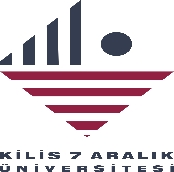                               SÖZLEŞMELİ PERSONEL (4/B) BAŞVURU FORMU                                              KİLİS 7 ARALIK ÜNİVERSİTESİ                              SÖZLEŞMELİ PERSONEL (4/B) BAŞVURU FORMU                                              KİLİS 7 ARALIK ÜNİVERSİTESİ                              SÖZLEŞMELİ PERSONEL (4/B) BAŞVURU FORMU                                              KİLİS 7 ARALIK ÜNİVERSİTESİ                              SÖZLEŞMELİ PERSONEL (4/B) BAŞVURU FORMU                                              KİLİS 7 ARALIK ÜNİVERSİTESİ                              SÖZLEŞMELİ PERSONEL (4/B) BAŞVURU FORMU                                              KİLİS 7 ARALIK ÜNİVERSİTESİ                              SÖZLEŞMELİ PERSONEL (4/B) BAŞVURU FORMU                                              KİLİS 7 ARALIK ÜNİVERSİTESİ                              SÖZLEŞMELİ PERSONEL (4/B) BAŞVURU FORMU                                              KİLİS 7 ARALIK ÜNİVERSİTESİ                              SÖZLEŞMELİ PERSONEL (4/B) BAŞVURU FORMU                                              KİLİS 7 ARALIK ÜNİVERSİTESİ                              SÖZLEŞMELİ PERSONEL (4/B) BAŞVURU FORMUTC Kimlik NoDoğum TarihiDoğum TarihiDoğum TarihiFotoğrafFotoğrafAdı SoyadıFotoğrafFotoğrafBaşvurulan Pozisyon ve KoduFotoğrafFotoğraf2022 KPSS Puan Türü ve PuanıFotoğrafFotoğrafÖĞRENİM DURUMUÖĞRENİM DURUMUÖĞRENİM DURUMUÖĞRENİM DURUMUÖĞRENİM DURUMUÖĞRENİM DURUMUÖĞRENİM DURUMUÖĞRENİM DURUMUÖĞRENİM DURUMUÖğrenim DüzeyiMezun Olduğu OkulMezun Olduğu OkulMezun Olduğu OkulBölümüBölümüBölümüYılıYılıASKERLİK HİZMETİ YAPILDI MI?ASKERLİK HİZMETİ YAPILDI MI?ASKERLİK HİZMETİ YAPILDI MI?ASKERLİK HİZMETİ YAPILDI MI?ASKERLİK HİZMETİ YAPILDI MI?ASKERLİK HİZMETİ YAPILDI MI?ASKERLİK HİZMETİ YAPILDI MI?YAPILMADIYSA SEBEBİYAPILMADIYSA SEBEBİ		Evet 		Evet 		Hayır		Hayır		Hayır		Hayır		Hayır     Muaf   TecilliSABIKA KAYDI VAR MI?SABIKA KAYDI VAR MI?VARSA SABIKA KAYDI, YARGILANMA VE                 MAHKÛM OLMA SEBEBİVARSA SABIKA KAYDI, YARGILANMA VE                 MAHKÛM OLMA SEBEBİVARSA SABIKA KAYDI, YARGILANMA VE                 MAHKÛM OLMA SEBEBİVARSA SABIKA KAYDI, YARGILANMA VE                 MAHKÛM OLMA SEBEBİVARSA SABIKA KAYDI, YARGILANMA VE                 MAHKÛM OLMA SEBEBİMAHKUMİYETİ VARSA SÜRESİMAHKUMİYETİ VARSA SÜRESİ  Evet   HayırDAHA ÖNCE 4/B SÖZLEŞMELİ PERSONEL STATÜSÜNDE ÇALIŞTINIZ MI?DAHA ÖNCE 4/B SÖZLEŞMELİ PERSONEL STATÜSÜNDE ÇALIŞTINIZ MI?DAHA ÖNCE 4/B SÖZLEŞMELİ PERSONEL STATÜSÜNDE ÇALIŞTINIZ MI?DAHA ÖNCE 4/B SÖZLEŞMELİ PERSONEL STATÜSÜNDE ÇALIŞTINIZ MI?DAHA ÖNCE 4/B SÖZLEŞMELİ PERSONEL STATÜSÜNDE ÇALIŞTINIZ MI?DAHA ÖNCE 4/B SÖZLEŞMELİ PERSONEL STATÜSÜNDE ÇALIŞTINIZ MI?DAHA ÖNCE 4/B SÖZLEŞMELİ PERSONEL STATÜSÜNDE ÇALIŞTINIZ MI?DAHA ÖNCE 4/B SÖZLEŞMELİ PERSONEL STATÜSÜNDE ÇALIŞTINIZ MI?DAHA ÖNCE 4/B SÖZLEŞMELİ PERSONEL STATÜSÜNDE ÇALIŞTINIZ MI?        Evet; Kendi isteğim ile bir ay öncesinden kurumuma bilgi vererek sözleşme sürem bittiği için sözleşme yenilemedim.        Evet; Kendi isteğim ile bir ay öncesinden kurumuma bilgi vererek sözleşme sürem bittiği için sözleşme yenilemedim.        Evet; Kendi isteğim ile bir ay öncesinden kurumuma bilgi vererek sözleşme sürem bittiği için sözleşme yenilemedim.        Evet; Kendi isteğim ile bir ay öncesinden kurumuma bilgi vererek sözleşme sürem bittiği için sözleşme yenilemedim.        Evet; Kendi isteğim ile bir ay öncesinden kurumuma bilgi vererek sözleşme sürem bittiği için sözleşme yenilemedim.        Evet; Kendi isteğim ile bir ay öncesinden kurumuma bilgi vererek sözleşme sürem bittiği için sözleşme yenilemedim.        Evet; Kendi isteğim ile bir ay öncesinden kurumuma bilgi vererek sözleşme sürem bittiği için sözleşme yenilemedim.        Evet; Kendi isteğim ile bir ay öncesinden kurumuma bilgi vererek sözleşme sürem bittiği için sözleşme yenilemedim.        Evet; Kendi isteğim ile bir ay öncesinden kurumuma bilgi vererek sözleşme sürem bittiği için sözleşme yenilemedim.        Evet; Üniversitenizde 4/B sözleşmeli personel olarak çalışmakta iken, eş veya sağlık durumu sebebiyle sözleşmemi tek taraflı           feshettim.        Evet; Üniversitenizde 4/B sözleşmeli personel olarak çalışmakta iken, eş veya sağlık durumu sebebiyle sözleşmemi tek taraflı           feshettim.        Evet; Üniversitenizde 4/B sözleşmeli personel olarak çalışmakta iken, eş veya sağlık durumu sebebiyle sözleşmemi tek taraflı           feshettim.        Evet; Üniversitenizde 4/B sözleşmeli personel olarak çalışmakta iken, eş veya sağlık durumu sebebiyle sözleşmemi tek taraflı           feshettim.        Evet; Üniversitenizde 4/B sözleşmeli personel olarak çalışmakta iken, eş veya sağlık durumu sebebiyle sözleşmemi tek taraflı           feshettim.        Evet; Üniversitenizde 4/B sözleşmeli personel olarak çalışmakta iken, eş veya sağlık durumu sebebiyle sözleşmemi tek taraflı           feshettim.        Evet; Üniversitenizde 4/B sözleşmeli personel olarak çalışmakta iken, eş veya sağlık durumu sebebiyle sözleşmemi tek taraflı           feshettim.        Evet; Üniversitenizde 4/B sözleşmeli personel olarak çalışmakta iken, eş veya sağlık durumu sebebiyle sözleşmemi tek taraflı           feshettim.        Evet; Üniversitenizde 4/B sözleşmeli personel olarak çalışmakta iken, eş veya sağlık durumu sebebiyle sözleşmemi tek taraflı           feshettim.        Evet; İlan tarihi itibariyle 1 yıldan daha önce 4/B sözleşmeli personel statüsünde çalışmakta iken görevimden ayrıldım.        Evet; İlan tarihi itibariyle 1 yıldan daha önce 4/B sözleşmeli personel statüsünde çalışmakta iken görevimden ayrıldım.        Evet; İlan tarihi itibariyle 1 yıldan daha önce 4/B sözleşmeli personel statüsünde çalışmakta iken görevimden ayrıldım.        Evet; İlan tarihi itibariyle 1 yıldan daha önce 4/B sözleşmeli personel statüsünde çalışmakta iken görevimden ayrıldım.        Evet; İlan tarihi itibariyle 1 yıldan daha önce 4/B sözleşmeli personel statüsünde çalışmakta iken görevimden ayrıldım.        Evet; İlan tarihi itibariyle 1 yıldan daha önce 4/B sözleşmeli personel statüsünde çalışmakta iken görevimden ayrıldım.        Evet; İlan tarihi itibariyle 1 yıldan daha önce 4/B sözleşmeli personel statüsünde çalışmakta iken görevimden ayrıldım.        Evet; İlan tarihi itibariyle 1 yıldan daha önce 4/B sözleşmeli personel statüsünde çalışmakta iken görevimden ayrıldım.        Evet; İlan tarihi itibariyle 1 yıldan daha önce 4/B sözleşmeli personel statüsünde çalışmakta iken görevimden ayrıldım.        Hayır; Daha önce 4/B sözleşmeli personel statüsünde hiç çalışmadım.        Hayır; Daha önce 4/B sözleşmeli personel statüsünde hiç çalışmadım.        Hayır; Daha önce 4/B sözleşmeli personel statüsünde hiç çalışmadım.        Hayır; Daha önce 4/B sözleşmeli personel statüsünde hiç çalışmadım.        Hayır; Daha önce 4/B sözleşmeli personel statüsünde hiç çalışmadım.        Hayır; Daha önce 4/B sözleşmeli personel statüsünde hiç çalışmadım.        Hayır; Daha önce 4/B sözleşmeli personel statüsünde hiç çalışmadım.        Hayır; Daha önce 4/B sözleşmeli personel statüsünde hiç çalışmadım.        Hayır; Daha önce 4/B sözleşmeli personel statüsünde hiç çalışmadım.Üniversitenizin açmış olduğu ilana başvurmak istiyorum. Bu kapsamda, yukarıda belirtmiş olduğum bilgiler ve ekte sunduğum belgelerin doğru olduğunu, eksik ve yanlış beyanımın tespit edilmesi halinde atamam yapılsa dahi tüm haklarımdan feragat edeceğimi, Başvurular sonrası yayımlanacak olan sonuç duyurusunda beyanda bulunduğum kişisel bilgilerimin yayımlanmasında onayım olduğunu,Başvuruda bulunduğum pozisyona ilişkin görevimi devamlı yapmama engel bedenen, aklen ve ruhen sağlık sorunumun olmadığını veeksik belge ile müracaatım olması durumunda başvurumun geçersiz sayılacağına dair bilgim olduğunu,“Sözleşmeli olarak istihdam edilenler hizmet sözleşmesine aykırı hareket etmesi nedeniyle kurumlarınca sözleşmelerinin feshedilmesi veya sözleşme dönemi içerisinde Bakanlar Kurulu Kararı ile belirlenen istisnalar hariç sözleşmeyi tek taraflı feshetmeleri halinde, fesih tarihinden itibaren 1 (bir) yıl geçmedikçe kurumların sözleşmeli personel pozisyonlarında istihdam edilemezler”  hükmüne uygun olduğumu;     Terör örgütlerine veya Milli Güvenlik Kurulunca Devletin milli güvenliğine karşı faaliyette bulunduğuna karar verilen yapı, oluşum veyagruplara üyeliğim, mensubiyetim veya iltisakım yahut bunlarla irtibatım olmadığı ve bu nedenle KHK ile kamu görevinden çıkarılmadığımı;      kabul ve taahhüt ediyorum. Üniversitenizin açmış olduğu ilana başvurmak istiyorum. Bu kapsamda, yukarıda belirtmiş olduğum bilgiler ve ekte sunduğum belgelerin doğru olduğunu, eksik ve yanlış beyanımın tespit edilmesi halinde atamam yapılsa dahi tüm haklarımdan feragat edeceğimi, Başvurular sonrası yayımlanacak olan sonuç duyurusunda beyanda bulunduğum kişisel bilgilerimin yayımlanmasında onayım olduğunu,Başvuruda bulunduğum pozisyona ilişkin görevimi devamlı yapmama engel bedenen, aklen ve ruhen sağlık sorunumun olmadığını veeksik belge ile müracaatım olması durumunda başvurumun geçersiz sayılacağına dair bilgim olduğunu,“Sözleşmeli olarak istihdam edilenler hizmet sözleşmesine aykırı hareket etmesi nedeniyle kurumlarınca sözleşmelerinin feshedilmesi veya sözleşme dönemi içerisinde Bakanlar Kurulu Kararı ile belirlenen istisnalar hariç sözleşmeyi tek taraflı feshetmeleri halinde, fesih tarihinden itibaren 1 (bir) yıl geçmedikçe kurumların sözleşmeli personel pozisyonlarında istihdam edilemezler”  hükmüne uygun olduğumu;     Terör örgütlerine veya Milli Güvenlik Kurulunca Devletin milli güvenliğine karşı faaliyette bulunduğuna karar verilen yapı, oluşum veyagruplara üyeliğim, mensubiyetim veya iltisakım yahut bunlarla irtibatım olmadığı ve bu nedenle KHK ile kamu görevinden çıkarılmadığımı;      kabul ve taahhüt ediyorum. Üniversitenizin açmış olduğu ilana başvurmak istiyorum. Bu kapsamda, yukarıda belirtmiş olduğum bilgiler ve ekte sunduğum belgelerin doğru olduğunu, eksik ve yanlış beyanımın tespit edilmesi halinde atamam yapılsa dahi tüm haklarımdan feragat edeceğimi, Başvurular sonrası yayımlanacak olan sonuç duyurusunda beyanda bulunduğum kişisel bilgilerimin yayımlanmasında onayım olduğunu,Başvuruda bulunduğum pozisyona ilişkin görevimi devamlı yapmama engel bedenen, aklen ve ruhen sağlık sorunumun olmadığını veeksik belge ile müracaatım olması durumunda başvurumun geçersiz sayılacağına dair bilgim olduğunu,“Sözleşmeli olarak istihdam edilenler hizmet sözleşmesine aykırı hareket etmesi nedeniyle kurumlarınca sözleşmelerinin feshedilmesi veya sözleşme dönemi içerisinde Bakanlar Kurulu Kararı ile belirlenen istisnalar hariç sözleşmeyi tek taraflı feshetmeleri halinde, fesih tarihinden itibaren 1 (bir) yıl geçmedikçe kurumların sözleşmeli personel pozisyonlarında istihdam edilemezler”  hükmüne uygun olduğumu;     Terör örgütlerine veya Milli Güvenlik Kurulunca Devletin milli güvenliğine karşı faaliyette bulunduğuna karar verilen yapı, oluşum veyagruplara üyeliğim, mensubiyetim veya iltisakım yahut bunlarla irtibatım olmadığı ve bu nedenle KHK ile kamu görevinden çıkarılmadığımı;      kabul ve taahhüt ediyorum. Üniversitenizin açmış olduğu ilana başvurmak istiyorum. Bu kapsamda, yukarıda belirtmiş olduğum bilgiler ve ekte sunduğum belgelerin doğru olduğunu, eksik ve yanlış beyanımın tespit edilmesi halinde atamam yapılsa dahi tüm haklarımdan feragat edeceğimi, Başvurular sonrası yayımlanacak olan sonuç duyurusunda beyanda bulunduğum kişisel bilgilerimin yayımlanmasında onayım olduğunu,Başvuruda bulunduğum pozisyona ilişkin görevimi devamlı yapmama engel bedenen, aklen ve ruhen sağlık sorunumun olmadığını veeksik belge ile müracaatım olması durumunda başvurumun geçersiz sayılacağına dair bilgim olduğunu,“Sözleşmeli olarak istihdam edilenler hizmet sözleşmesine aykırı hareket etmesi nedeniyle kurumlarınca sözleşmelerinin feshedilmesi veya sözleşme dönemi içerisinde Bakanlar Kurulu Kararı ile belirlenen istisnalar hariç sözleşmeyi tek taraflı feshetmeleri halinde, fesih tarihinden itibaren 1 (bir) yıl geçmedikçe kurumların sözleşmeli personel pozisyonlarında istihdam edilemezler”  hükmüne uygun olduğumu;     Terör örgütlerine veya Milli Güvenlik Kurulunca Devletin milli güvenliğine karşı faaliyette bulunduğuna karar verilen yapı, oluşum veyagruplara üyeliğim, mensubiyetim veya iltisakım yahut bunlarla irtibatım olmadığı ve bu nedenle KHK ile kamu görevinden çıkarılmadığımı;      kabul ve taahhüt ediyorum. Üniversitenizin açmış olduğu ilana başvurmak istiyorum. Bu kapsamda, yukarıda belirtmiş olduğum bilgiler ve ekte sunduğum belgelerin doğru olduğunu, eksik ve yanlış beyanımın tespit edilmesi halinde atamam yapılsa dahi tüm haklarımdan feragat edeceğimi, Başvurular sonrası yayımlanacak olan sonuç duyurusunda beyanda bulunduğum kişisel bilgilerimin yayımlanmasında onayım olduğunu,Başvuruda bulunduğum pozisyona ilişkin görevimi devamlı yapmama engel bedenen, aklen ve ruhen sağlık sorunumun olmadığını veeksik belge ile müracaatım olması durumunda başvurumun geçersiz sayılacağına dair bilgim olduğunu,“Sözleşmeli olarak istihdam edilenler hizmet sözleşmesine aykırı hareket etmesi nedeniyle kurumlarınca sözleşmelerinin feshedilmesi veya sözleşme dönemi içerisinde Bakanlar Kurulu Kararı ile belirlenen istisnalar hariç sözleşmeyi tek taraflı feshetmeleri halinde, fesih tarihinden itibaren 1 (bir) yıl geçmedikçe kurumların sözleşmeli personel pozisyonlarında istihdam edilemezler”  hükmüne uygun olduğumu;     Terör örgütlerine veya Milli Güvenlik Kurulunca Devletin milli güvenliğine karşı faaliyette bulunduğuna karar verilen yapı, oluşum veyagruplara üyeliğim, mensubiyetim veya iltisakım yahut bunlarla irtibatım olmadığı ve bu nedenle KHK ile kamu görevinden çıkarılmadığımı;      kabul ve taahhüt ediyorum. Üniversitenizin açmış olduğu ilana başvurmak istiyorum. Bu kapsamda, yukarıda belirtmiş olduğum bilgiler ve ekte sunduğum belgelerin doğru olduğunu, eksik ve yanlış beyanımın tespit edilmesi halinde atamam yapılsa dahi tüm haklarımdan feragat edeceğimi, Başvurular sonrası yayımlanacak olan sonuç duyurusunda beyanda bulunduğum kişisel bilgilerimin yayımlanmasında onayım olduğunu,Başvuruda bulunduğum pozisyona ilişkin görevimi devamlı yapmama engel bedenen, aklen ve ruhen sağlık sorunumun olmadığını veeksik belge ile müracaatım olması durumunda başvurumun geçersiz sayılacağına dair bilgim olduğunu,“Sözleşmeli olarak istihdam edilenler hizmet sözleşmesine aykırı hareket etmesi nedeniyle kurumlarınca sözleşmelerinin feshedilmesi veya sözleşme dönemi içerisinde Bakanlar Kurulu Kararı ile belirlenen istisnalar hariç sözleşmeyi tek taraflı feshetmeleri halinde, fesih tarihinden itibaren 1 (bir) yıl geçmedikçe kurumların sözleşmeli personel pozisyonlarında istihdam edilemezler”  hükmüne uygun olduğumu;     Terör örgütlerine veya Milli Güvenlik Kurulunca Devletin milli güvenliğine karşı faaliyette bulunduğuna karar verilen yapı, oluşum veyagruplara üyeliğim, mensubiyetim veya iltisakım yahut bunlarla irtibatım olmadığı ve bu nedenle KHK ile kamu görevinden çıkarılmadığımı;      kabul ve taahhüt ediyorum. Üniversitenizin açmış olduğu ilana başvurmak istiyorum. Bu kapsamda, yukarıda belirtmiş olduğum bilgiler ve ekte sunduğum belgelerin doğru olduğunu, eksik ve yanlış beyanımın tespit edilmesi halinde atamam yapılsa dahi tüm haklarımdan feragat edeceğimi, Başvurular sonrası yayımlanacak olan sonuç duyurusunda beyanda bulunduğum kişisel bilgilerimin yayımlanmasında onayım olduğunu,Başvuruda bulunduğum pozisyona ilişkin görevimi devamlı yapmama engel bedenen, aklen ve ruhen sağlık sorunumun olmadığını veeksik belge ile müracaatım olması durumunda başvurumun geçersiz sayılacağına dair bilgim olduğunu,“Sözleşmeli olarak istihdam edilenler hizmet sözleşmesine aykırı hareket etmesi nedeniyle kurumlarınca sözleşmelerinin feshedilmesi veya sözleşme dönemi içerisinde Bakanlar Kurulu Kararı ile belirlenen istisnalar hariç sözleşmeyi tek taraflı feshetmeleri halinde, fesih tarihinden itibaren 1 (bir) yıl geçmedikçe kurumların sözleşmeli personel pozisyonlarında istihdam edilemezler”  hükmüne uygun olduğumu;     Terör örgütlerine veya Milli Güvenlik Kurulunca Devletin milli güvenliğine karşı faaliyette bulunduğuna karar verilen yapı, oluşum veyagruplara üyeliğim, mensubiyetim veya iltisakım yahut bunlarla irtibatım olmadığı ve bu nedenle KHK ile kamu görevinden çıkarılmadığımı;      kabul ve taahhüt ediyorum. Üniversitenizin açmış olduğu ilana başvurmak istiyorum. Bu kapsamda, yukarıda belirtmiş olduğum bilgiler ve ekte sunduğum belgelerin doğru olduğunu, eksik ve yanlış beyanımın tespit edilmesi halinde atamam yapılsa dahi tüm haklarımdan feragat edeceğimi, Başvurular sonrası yayımlanacak olan sonuç duyurusunda beyanda bulunduğum kişisel bilgilerimin yayımlanmasında onayım olduğunu,Başvuruda bulunduğum pozisyona ilişkin görevimi devamlı yapmama engel bedenen, aklen ve ruhen sağlık sorunumun olmadığını veeksik belge ile müracaatım olması durumunda başvurumun geçersiz sayılacağına dair bilgim olduğunu,“Sözleşmeli olarak istihdam edilenler hizmet sözleşmesine aykırı hareket etmesi nedeniyle kurumlarınca sözleşmelerinin feshedilmesi veya sözleşme dönemi içerisinde Bakanlar Kurulu Kararı ile belirlenen istisnalar hariç sözleşmeyi tek taraflı feshetmeleri halinde, fesih tarihinden itibaren 1 (bir) yıl geçmedikçe kurumların sözleşmeli personel pozisyonlarında istihdam edilemezler”  hükmüne uygun olduğumu;     Terör örgütlerine veya Milli Güvenlik Kurulunca Devletin milli güvenliğine karşı faaliyette bulunduğuna karar verilen yapı, oluşum veyagruplara üyeliğim, mensubiyetim veya iltisakım yahut bunlarla irtibatım olmadığı ve bu nedenle KHK ile kamu görevinden çıkarılmadığımı;      kabul ve taahhüt ediyorum. Üniversitenizin açmış olduğu ilana başvurmak istiyorum. Bu kapsamda, yukarıda belirtmiş olduğum bilgiler ve ekte sunduğum belgelerin doğru olduğunu, eksik ve yanlış beyanımın tespit edilmesi halinde atamam yapılsa dahi tüm haklarımdan feragat edeceğimi, Başvurular sonrası yayımlanacak olan sonuç duyurusunda beyanda bulunduğum kişisel bilgilerimin yayımlanmasında onayım olduğunu,Başvuruda bulunduğum pozisyona ilişkin görevimi devamlı yapmama engel bedenen, aklen ve ruhen sağlık sorunumun olmadığını veeksik belge ile müracaatım olması durumunda başvurumun geçersiz sayılacağına dair bilgim olduğunu,“Sözleşmeli olarak istihdam edilenler hizmet sözleşmesine aykırı hareket etmesi nedeniyle kurumlarınca sözleşmelerinin feshedilmesi veya sözleşme dönemi içerisinde Bakanlar Kurulu Kararı ile belirlenen istisnalar hariç sözleşmeyi tek taraflı feshetmeleri halinde, fesih tarihinden itibaren 1 (bir) yıl geçmedikçe kurumların sözleşmeli personel pozisyonlarında istihdam edilemezler”  hükmüne uygun olduğumu;     Terör örgütlerine veya Milli Güvenlik Kurulunca Devletin milli güvenliğine karşı faaliyette bulunduğuna karar verilen yapı, oluşum veyagruplara üyeliğim, mensubiyetim veya iltisakım yahut bunlarla irtibatım olmadığı ve bu nedenle KHK ile kamu görevinden çıkarılmadığımı;      kabul ve taahhüt ediyorum. İLETİŞİM BİLGİLERİİLETİŞİM BİLGİLERİİLETİŞİM BİLGİLERİİLETİŞİM BİLGİLERİİLETİŞİM BİLGİLERİBaşvuru Tarihi :  …../…../20….İmzaBaşvuru Tarihi :  …../…../20….İmzaBaşvuru Tarihi :  …../…../20….İmzaBaşvuru Tarihi :  …../…../20….İmzaİkametgâh AdresiBaşvuru Tarihi :  …../…../20….İmzaBaşvuru Tarihi :  …../…../20….İmzaBaşvuru Tarihi :  …../…../20….İmzaBaşvuru Tarihi :  …../…../20….İmzaE-PostaBaşvuru Tarihi :  …../…../20….İmzaBaşvuru Tarihi :  …../…../20….İmzaBaşvuru Tarihi :  …../…../20….İmzaBaşvuru Tarihi :  …../…../20….İmzaCep TelBaşvuru Tarihi :  …../…../20….İmzaBaşvuru Tarihi :  …../…../20….İmzaBaşvuru Tarihi :  …../…../20….İmzaBaşvuru Tarihi :  …../…../20….İmzaCep Tel (Yakını)Başvuru Tarihi :  …../…../20….İmzaBaşvuru Tarihi :  …../…../20….İmzaBaşvuru Tarihi :  …../…../20….İmzaBaşvuru Tarihi :  …../…../20….İmza